Die Geschichte einer großen Freundschaft, die trotz aller Widrigkeiten Bestand hat. Und die der Liebe: Zwei Freunde, die immer die gleiche Frau geliebt haben – und die erst jetzt begreifen, welche Hoffnung das für die letzten Jahre, die noch vor ihnen liegen, bedeutet.
Too old to rock ’n’ roll, too young to die – ein Roadtrip mit dem Soundtrack der Siebziger!

Fast fünfzig Jahre ist es her, dass Kurt Appaz und seine Freunde gleich nach dem vermasselten Abitur in einem VW-Bus an die französische Atlantikküste gefahren sind. Sie wollten ihre Freiheit auskosten und später mal ein ganz anderes Leben führen.
Die Träume von damals haben sich nicht erfüllt, alles ist anders gekommen, als sie sich erhofft hatten. Aber sie haben ihre Träume nicht vergessen – und so wollen die fünf sich und dem Rest der Welt beweisen, dass da noch was geht. Wieder führt der Weg mit einem VW-Bus zum Atlantik, auf derselben Route wie 1975.
Doch die Zeit lässt sich nicht zurückdrehen. Es sind nicht nur die Macken und Verschrobenheiten, die mit dem Alter stärker geworden sind, sondern auch die kleinen und großen Geheimnisse, die jeder mit sich herumschleppt. Die sorgsam errichteten Fassaden bekommen Risse, die sich nicht mehr verbergen lassen, und die Reise bringt so manches ans Tageslicht, mit dem keiner gerechnet hat. Aber bei allen Pannen und Enttäuschungen finden sie schließlich doch einen Weg für sich – es ist noch lange nicht vorbei, eigentlich fängt sogar alles gerade erst an.

Die Fortsetzung der 70er-Jahre-Hannover-Romane »Der Junge, der mit Jimi Hendrix tanzte« und »1975« sowie der Abschluss der Kurt-Appaz-Reihe.WOLFRAM HÄNEL: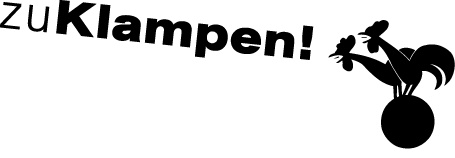 Ihre Ansprechpartnerin für die Pressearbeit 
Ihre Ansprechpartnerin für die Pressearbeit 
Ihre Ansprechpartnerin für die Pressearbeit 
Lilian Aly
Kirchner Kommunikation
Gneisenaustr. 85
10961 Berlin
Lilian Aly
Kirchner Kommunikation
Gneisenaustr. 85
10961 Berlin
Fon (0) 30 . 84 71 18 0
aly@kirchner-pr.de
www.kirchner-pr.de
PRESSEINFORMATION PRESSEINFORMATION Springe, Stand: 28.03.2024Springe, Stand: 28.03.2024Wolfram HänelRollator Blues
Vielleicht muss man ja doch nicht sterben …
zu Klampen Verlag456 Seiten, Paperback
Euro (D) 24,00ISBN 9783866748217Erscheinungstermin: 07.03.2022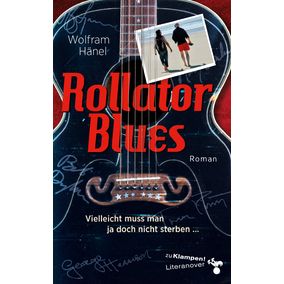 